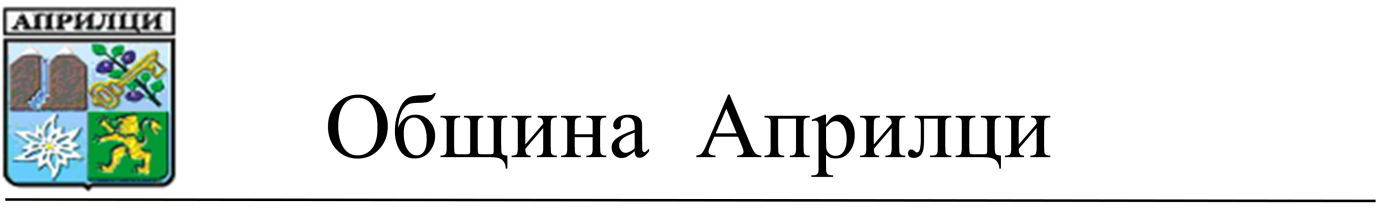 ДО ОБЩИНСКИ СЪВЕТГР.АПРИЛЦИП Р Е Д Л О Ж Е Н И ЕОТ Д-Р МЛАДЕН ПЕЛОВ  -  КМЕТ НА ОБЩИНА АПРИЛЦИОтносно: Процедура по допускане изменение на подробен устройствен план-план за регулация за улица между о.т.80 до о.т.79 към о.т.134 и промяна предназначението на част от имот с идентификатор 52218.513.14 предвиден в подробния устройствен план „За парк”, който не е раализиран във връзка с издаване на разрешение за изработване на проект за изменение на ПУП-ПРЗ за ПИ 52218.513.14, УПИ I, кв.32, кв. Зла река, гр. АприлциУВАЖАЕМИ ОБЩИНСКИ СЪВЕТНИЦИ,Със заявление вх. №АУ-03-02-713/02.07.2019г. от Йоана Георгиева Стоянова  е поискано допускане  изменение на ПУП-ПРЗ за ПИ 52218.513.14, УПИ I, кв.32  и улична регулация между о.т.80 през о.т.79 към о.т.134, кв. Зла река,  гр. Априлци, с което ПИ с идентификатор 52218.513.14 да се обособи в самостоятелен урегулиран поземлен имот – УПИ I-14,  като  регулационните граници се поставят в съответствие с имотните граници.Поземлен имот с идентификатор 52218.513.14  е собственост на Йоана Георгиева Стоянова, с документ за собственост - н.а. №38, т.V, д.№909, с вх.рег.№1190 от 08.05.2019г. на Служба по вписванията гр.Троян.Към заявлението са приложени документ за собственост, скица №15-513177-10.06.2019г.  издадена от СГКК – Ловеч; задание за изменение на ПУП-ПРЗ по чл.125 от ЗУТ, и скица - предложение за изменение на ПУП-ПРЗ.По действащия Подробен устройствен план – План за регулация и застрояване (ПУП-ПРЗ) на кв. Зла река, гр. Априлци от поземлен имот с идентификатор 52218.513.14 е обособен УПИ I-277 от кв.32, като части от него са засегнати от предвидена но неприложена улична регулация между о.т. 80 и о.т. 79, а друга част се придава към урегулиран поземлен имот XVI с предназначение „за парк“ и към поземлен имот с идентификатор 52218.513.15 с предназначение „за фурна“ . Заявеното искане  на собственика /възложител/ е ПИ с идентификатор 52218. 513.14 да се обособи в самостоятелен урегулиран поземлен имот УПИ I-14 като  регулационните граници се поставят в съответствие с имотните му граници, съгласно чл.17 от ЗУТ и се промени уличната регулация на улица между о.т. 80 през о.т. 79 към о.т.132 до границата с поземлен имот 52218.513.17, като се запази ширината на напречния профил на улицата по одобрен регулационен план от 12,0м и същата се съобрази с трасето на съществуващата улица и с имотните граници на поземлените имоти, които се обслужват от нея и се осигури тротоар пред имот 52218.513.16 минимум 1,50м.За новообособения урегулиран поземлен имот УПИ I-14 от кв.32 да се запази предназначението по действуващия застроителен план на кв.Зла река, гр Априлци - „за жилищно застрояване с малка височина“Сроковете по чл.208 от ЗУТ за прилагане на плана по отношение на дворищната регулация и прилагането на предвижданията за изграждането на елементи на техническата инфраструктура, както и тези за предвидени за озеленени площи по чл.61, ал.4 от ЗУТ са изтекли, а по одобрената кадастрална карта имотните граници не съвпадат с регулационните граници, тъй като действуващия регулационен план е одобрен при друга кадастрална основа, поради което възложителят има правата по чл.134, ал.2, т.1и т.2 от ЗУТ.             Предвид гореизложеното и във връзка със законосъобразното започване на процедурата,  предлагам следния :ПРОЕКТ ЗА РЕШЕНИЕ :На основание  чл.21, ал.1, т.11 от Закона за местното самоуправление и местната администрация /ЗМСМА/,  чл.6, ал.1 от ЗОС, във връзка с чл.62а, ал.4, чл.124а, ал.2, чл.134, ал.2,т.1 и т.2 и чл.208, ал.1 от Закона за устройство на територията /ЗУТ/  Общински съвет АприлциРЕШИ: Дава съгласие за допускане изменение на ПУП – ПР за изменение на уличната регулация улица между улица между о.т. 80 през о.т. 79 към о.т.132 до границата с поземлен имот 52218.513.17 като се запази ширината на напречния профил на улицата по одобрен регулационен план от 12,0м и същата се съобрази с трасето на съществуващата улица и с имотните граници на поземлените имоти, които се обслужват от нея и се осигури тротоар пред имот 52218.513.16 минимум 1,50м. Дава съгласие да  се промени предназначението на част от ПИ 52218.513.14 предвиден в подробния устройствен план за озеленени площи - „за парк”, които не са реализирани във връзка с издаване на разрешение за изработване на проект за изменение на ПУП-ПРЗ за ПИ 52218.513.14, УПИ I, кв.32, кв.Зла река, гр. Априлци по реда на 124а, ал.2 от ЗУТ.        3. Одобрява техническо задание по чл.125 от ЗУТ за изработване на ПУП-ПРЗ, съставено от възложителя.        4. При изработване на ПУП-ПРЗ да се спазват изискванията на ЗУТ, Наредба №7/ДВ бр.3/2004г./ за Правила и нормативи за устройство на отделните видове територии и устройствени зони и Наредба №8/ДВ бр.57/2001г./ за Обема и съдържанието на устройствените схеми и планове и Наредба № РД-02-20-2 от 20.12.2017 г. за планиране и проектиране на комуникационно-транспортната система на урбанизираните територии         5. Проектът да включва необходимите графични материали  по чл.108, ал.2 от ЗУТ.6. Възлага на Кмета на Община Априлци изпълнението на всички действия за правилното и законосъобразно процедиране  и влизане в сила на решението, съгласно изискванията на чл.124я, ал.2 и чл.124б от ЗУТ.         Приложение: 1.Заявление с вх. №АУ-03-02-713/02.07.2019г. от Йоана Георгиева Стоянова.2.Н.а.№38, т. V, д. №909, с вх.рег.№1190 от 08.05.2019г.2004г. на Служба по вписванията гр.Троян. 3.Скица №15-513177-10.06.2019г.издадена от СГКК – Ловеч. 4.Техническо задание  и проект-предложение за изменение на ПУП-ПРЗ . С уважение, Д-Р МЛАДЕН ПЕЛОВКмет на Община АприлциСъгласували:Адв.Павлин ПетковИзготвил: арх.Даринка КостадиноваГл.архитект на Община АприлциНеобходимостта от изменение на ПУП-ПРЗ се изразява в следното:По действащият Подробен устройствен план – План за регулация и застрояване (ПУП-ПРЗ) на кв. „Зла река,, гр. Априлци от поземлен имот с идентификатор 52218.513.14 е обособен УПИ I-277 от кв.32, като части от него са засегнати от предвидена но неприложена улична регулация между о.т. 80 и о.т. 79, а друга част се придава към урегулиран поземлен имот XVI с предназначение „за парк“ и към поземлен имот с идентификатор 52218.513.15 с предназначение „за фурна“ .Сроковете по чл.208 от ЗУТ за прилагане на плана по отношение на дворищната регулация и прилагането на предвижданията за изграждането на елементи на техническата инфраструктура, както и тези за предвидени за озеленени площи по чл.61, ал.4 от ЗУТ са изтекли, а по одобрената кадастрална карта имотните граници не съвпадат с регулационните граници, тъй като действуващия регулационен план е одобрен при друга кадастрална основа, поради което възложителят има правата по чл.134, ал.2, т.1и т.2 от ЗУТ. Проектът за изменение на плана за регулация да предвиди:Обособяването на ПИ с идентификатор 52218.513.14 в самостоятелен урегулиран поземлен имот – УПИ I-14 като  регулационните граници се поставят в съответствие с имотните му граници съгласно чл.17 от ЗУТ и се промени уличната регулация на улица между о.т. 80 през о.т. 79 към о.т.132 до границата с поземлен имот 52218.513.17 като се запази ширината на напречния профил на улицата по одобрен регулационен план от 12,0м и същата се съобрази с трасето на съществуващата улица и с имотните граници на поземлените имоти, които се обслужват от нея като се осигури тротоар пред имот 52218.513.16 минимум 1,50м.За новообособения урегулиран поземлен имот УПИ I-14 от кв. 32 да се запази предназначението по действуващия застроителен план на кв. „Зла река“, гр Априлци - „за жилищно застрояване“.Изменението на плана за застрояване да предвиди свободно застрояване в урегулирания поземлен имот УПИ I-14 с идентификатор 52218.513.14 от кв.32 по плана на кв. „Зла река“, гр. Априлци като се запази съществуващото застрояване без сграда с идентификатор 52218.513.14.4. Застрояването да се определи с външни и вътрешни задължителни и ограничителни линии на застрояване, до които могат да се разполагат сградите при свободно застрояване при спазване на чл.31, ал.1, от ЗУТ.Характерът на застрояването да се запази ниско – с височина до 10 м.С проекта за изменение на ПУП-ПРЗ да се определи режим на устройство съобразно изискванията за устройство на територии от разновидност „жилищна устройствена зона с малка височина“ /Жм/  – чл.19 от Наредба №7 за ПНУОВТУЗ  при спазване на следните нормативи – плътност на застрояване - до 60%, интензивност на застрояване /Кинт/ - до 1,2 и минимална озеленена площ – 40%, като една трета от нея трябва да бъде осигурена за озеленяване с дървесна растителност.